Н А К А З17.10.2016    				 № 257Про  проведення  міськогоконкурсу «Учитель року – 2017»На виконання Указу Президента України від 29 червня 1995 року № 489 «Про всеукраїнський конкурс «Учитель року», відповідно до Положення про всеукраїнський конкурс «Учитель року», затвердженого постановою Кабінету Міністрів України від 11.08.1995 № 638, наказу Міністерства освіти і науки України від 14.06.2016 № 668 «Про проведення всеукраїнського конкурсу «Учитель року – 2017», рішення Харківського міськвиконкому від 11.01.1995 № 17 «Про запровадження системи професійних конкурсів серед різних категорій педагогів установ освіти міста», на виконання п.п. 5, 4.2.2 Комплексної програми розвитку освіти м. Харкова на 2011-2017 роки, затвердженої рішенням 2 сесії Харківської міської ради 6 скликання від 22.12.2010 № 47/10, в редакції рішення 42 сесії Харківської міської ради від 23.09.2015 № 2012/15 з метою виявлення та підтримки творчо працюючих педагогів, підвищення їхньої професійної компетентності, популяризації педагогічних здобутківНАКАЗУЮ:1. Затвердити: 1.1. Умови проведення міського конкурсу «Учитель року – 2017» – далі Конкурсу (додаток 1). 1.2. Склад оргкомітету Конкурсу (додаток 2).1.3. Склад журі Конкурсу (додаток 3).2. Оргкомітету Конкурсу:2.1. Провести Конкурс у номінаціях:«Біологія»,«Інформатика»,«Музичне мистецтво»,«Початкова освіта».у два тури:І (районний) тур – жовтень-листопад 2016 року;ІІ (міський) тур – листопад-грудень 2016 року.2.2. Підбити підсумки та оприлюднити результати Конкурсу. До 26.12.20162.3. Здійснити вшанування та нагородження переможців Конкурсу.									До 05.02.20173. Науково-методичному педагогічному центру Департаменту освіти (Дулова А.С.):3.1. Здійснити організаційно-методичне забезпечення проведення Конкурсу.							Листопад-грудень 2016 року3.2. Надати методичну, консультаційну допомогу працівникам методичних центрів районів, педагогічним працівникам навчальних закладів міста з питань підготовки до участі в Конкурсі.	Жовтень-грудень 2016 року3.3. Забезпечити висвітлення Конкурсу в засобах масової інформації. Листопад 2016 року – січень 2017 року4. Управлінням освіти адміністрацій районів Харківської міської ради, керівникам загальноосвітніх навчальних закладів міського підпорядкування: 4.1. Довести інформацію про організацію та проведення Конкурсу до педагогічних працівників підпорядкованих загальноосвітніх навчальних закладів.До 24.10.20164.2. Провести І (районний) тур Конкурсу згідно з Умовами проведення міського конкурсу «Учитель року – 2017».До 17.11.20164.3. Забезпечити участь педагогів-переможців І (районного) туру в Конкурсі у визначених номінаціях.4.4. Надати до Науково-методичного педагогічного центру заявки на участь у ІІ (міському) турі Конкурсу відповідно до Умов проведення міського конкурсу «Учитель року – 2017».До 20.11.20165. Директору Науково-методичного педагогічного центру Дуловій А.С. забезпечити розміщення наказу на сайті Департаменту освіти. До 21.10.20166. Контроль за виконанням цього наказу залишаю за собою.Директор Департаменту освіти 				О.І. ДеменкоЗ наказом ознайомлені:Шепель В.М.Боровська С.В.Бут-Гусаїм Н.В.Віцько О.В.Гостиннікова О.М.Демкович Т.О.Дзюба Т.В.Дулова А.С.Коротка Л.В.Леонова А.М.Осьмачко О.І.Подаруєва С.В.Полякова І.В.Попова Л.В.Реформат М.І.Дулова А.С.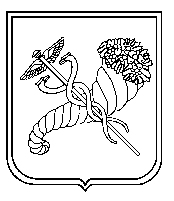 